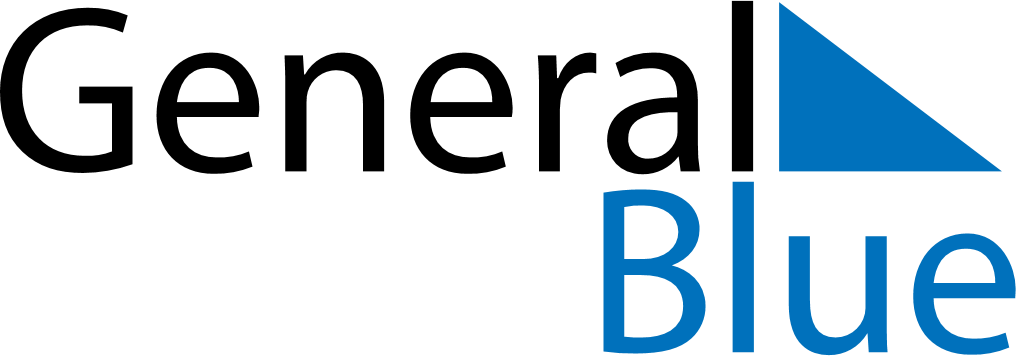 Anguilla 2023 HolidaysAnguilla 2023 HolidaysDATENAME OF HOLIDAYJanuary 1, 2023SundayNew Year’s DayMarch 2, 2023ThursdayJames Ronald Webster DayApril 7, 2023FridayGood FridayApril 9, 2023SundayEaster SundayApril 10, 2023MondayEaster MondayMay 1, 2023MondayLabour DayMay 28, 2023SundayPentecostMay 29, 2023MondayWhit MondayMay 30, 2023TuesdayAnguilla DayJune 12, 2023MondayCelebration of the Birthday of Her Majesty the QueenAugust 3, 2023ThursdayAugust ThursdayAugust 4, 2023FridayConstitution DayAugust 7, 2023MondayAugust MondayDecember 19, 2023TuesdayNational Heroes and Heroines DayDecember 25, 2023MondayChristmas DayDecember 26, 2023TuesdayBoxing Day